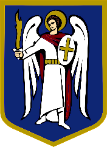 депутатКИЇВСЬКОЇ МІСЬКОЇ РАДИ IX СКЛИКАННЯ«27» травня 2024 року						          № 08/279/09/222-79Заступнику Київського міського голови –
секретарю Київської міської ради
БОНДАРЕНКУ Володимиру ВолодимировичуШановний Володимире Володимировичу!Керуючись статтею 35 Регламенту Київської міської ради, затвердженого рішенням Київської міської ради від 04.11.2021 року № 3135/3176 «Про Регламент Київської міської ради», прошу під час розгляду на пленарному засіданні Київської міської ради проєкту рішення Київської міської ради «Про повернення майна у власність громади міста Києва» (доручення заступника міського голови – секретаря Київської міської ради від 29.02.2024 № 08/231-309/ПР), поставити на голосування розгляд редакційної правки до проєкту рішення, а саме – пункт 1.1 проєкту рішення викласти в наступній редакції:«1.1. Повернути право користування на майно громади міста Києва – нежитловий будинок за адресою: 04071, м. Київ, Подільський район, вул. Хорива, буд. 1-Г, загальною площею 1223 кв. м – шляхом виходу Київської міської державної адміністрації зі складу засновників закладу вищої освіти «ВІДКРИТИЙ МІЖНАРОДНИЙ УНІВЕРСИТЕТ РОЗВИТКУ ЛЮДИНИ «УКРАЇНА» (далі – Університет) із одержанням своєї частки у статутному капіталі згідно положень п. 6.4 Статуту Університету протягом двох місяців з дня прийняття цього рішення, закріпивши за майном (нежитловим приміщенням) цільове використання – для надання освітніх послуг.».З повагоюДепутат Київської міської ради	      				Віталій НесторВик. +380 (73) 945-71-51